CONVOCATORIA PARA EL PROCESO DE REGISTRO Y PROCESO DE SELECCIÓN 2022 PARA RESIDENCIA 2023-2025  PARA LA ESPECIALIDAD DE MEDICINA PALIATIVA Y DEL DOLOR EN EL INSTITUTO JALISCIENSE DE ALIVIO AL DOLOR Y CUIDADOS PALIATIVOS (PALIA).Dirigido a médicos Nacionales y Extranjeros con especialidad en Anestesiología, se les invita a participar en el proceso de selección para la Especialidad de Medicina Paliativa y del Dolor con duración de 2 años tiempo completo con actividades teórico-prácticas .ESPECIALIDAD ENTRADA INDIRECTAREQUISITOS PARA REALIZAR UNA ESPECIALIDAD MÉDICA DE ENTRADA INDIRECTA.1. Estar cursando o haber finalizado la especialidad requerida para la que usted aspira. 2. Seguir lo estipulado en la presente convocatoria.  REQUISITOS PARA MÉDICOS EXTRANJEROS 1. Cumplir con los requisitos antes mencionados para entrada directa e indirecta según corresponda.  2. Contar con TODOS los documentos oficiales que avalen su formación académica debidamente protocolizado ante Notario Público o con Apostille.  3. Seguir lo estipulado en la presente convocatoria.  No debe registrarse en dos o más especialidades o cursos diferentePROCESO DE SELECCIÓN: IMPORTANTE: Lee cuidadosamente la Convocatoria y la Guía antes, para que conozcas todo  el proceso, requisitos y fechas estipuladas. REQUISITOS GENERALES PARA LOS CURSOS DE SUBESPECIALIDADPRESENTAR  la siguiente documentación  07 al 14 de octubre 2022REALIZAR PRE REGISTRO .Solicitud de ingreso a la Institución para especialidad de entrada indirecta en la  siguiente :  https://forms.gle/JJXh56tRmdAGi54Y7 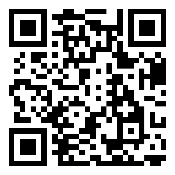 Copia certificada de la Constancia de Seleccionado en el ENARM.  Acta de Nacimiento Comprobante de domicilio actual Título profesional, de la especialidad o constancia de que está en trámite por  la Institución educativa. Certificado Universitario de los años previos cursados.  Constancia actual que acredita cursar una especialidad, firmada por su  profesor titular y avalado por la Jefatura de Enseñanza de la Institución, especificando el grado y el tipo de beca que recibe.Constancia de Término del Internado. Constancia de Término de Servicio Social expedido por Secretaría de Salud.  CURP  Cedula profesional, de la especialidad o constancia de trámite. Cedula de RFC con homoclave.  Curriculum vitae con fotografía. Reporte de puntaje del XLV ENARM.   Constancia de asistencia a Cursos o Congresos del 2018 a la fecha.  Nombramiento(s) como docente.  Constancias de Sociedades científicas en las que participa.  Constancia de participación en evaluación de trabajos de investigación.   Constancias de conferencias o cursos que haya impartido del 2016 a la fecha.  Trabajos de investigación y/o libros publicados.   Carta de exposición de motivos para solicitar ingreso a la especialidad que aspira, con firma a tinta azul.  aa. Dos cartas de recomendación de personas relacionadas con su desempeño académico y/o laboral.REQUISITOS PARA MEDICOS EXTRANJEROSREQUISITOS GENERALES PARA LOS CURSOS DE SUBESPECIALIDADPRESENTAR  la siguiente documentación  07 al 14 de octubre 2022REALIZAR PRE REGISTRO .Solicitud de ingreso a la Institución para especialidad de entrada indirecta en la  siguiente :  https://forms.gle/JJXh56tRmdAGi54Y7 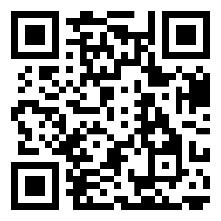 Dos originales de los Certificados parciales de años previos cursados  (autentificado).   Acta de nacimiento (autentificada).   Título profesional o constancia de que está en trámite por la Institución  educativa, debidamente protocolizado ante Notario Público o con apostille.  Constancia de Término del Internado (autentificada).  Constancia de Término de Servicio Social o Medicatura Rural (autentificada).Cedula profesional (autentificada).  Pasaporte   Certificado de calificaciones (autentificado).    . Curriculum vitae con fotografía.    Reporte de puntaje del XLV ENARM.  Constancia de cursos o Congresos a los que han asistido de 2016 a la fecha. Nombramientos como docente.  Constancias de Sociedades científicas a las que pertenece. Constancia de participación en evaluación de trabajos de investigación.   Constancias de conferencias o cursos que haya impartido del 2016 a la fecha.   Trabajos de investigación y/o libros publicados. Carta de exposición de motivos para solicitar ingreso a la especialidad que aspira firmada a tinta azul.  y. Dos cartas de recomendación de personas relacionadas con su desempeño académico y/o laboral.ESPECIALIDADESPECIALIDAD QUE SE REQUIERE PARA ENTRADAUNIVERSIDAD QUE OTORGA EL AVAL ACADEMICODURACION DE LA ESPECIALIDAD DE ENTRADA INDIRECTASEDEMEDICINA PALIATIVA Y DEL DOLORANESTESIOLOGIAUNIVERSIDAD DE GUADALAJARA2 AÑOSPALIACriterios de SelecciónCumplir en tiempo y forma con la documentación y proceso en su totalidadEvaluación Académica y CurricularEvaluación PsicométricaEvaluación de ConocimientosEntrevista con la Junta Académica